提醒的話：1. 請同學詳細填寫，這樣老師較好做統整，學弟妹也較清楚你提供的意見，謝謝！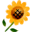 2. 甄選學校、科系請填全名；甄選方式與過程內容書寫不夠請續寫背面。         3. 可直接上輔導處網站https://sites.google.com/a/yphs.tw/yphsc/「甄選入學」區下載本表格，    以電子檔郵寄至yphs316@gmail.com信箱，感謝你！　　　　　              甄選學校甄選學校世新大學世新大學世新大學世新大學甄選學系甄選學系傳播管理傳播管理學生學測分數國英數社自總■大學個人申請□科技校院申請入學□軍事校院■大學個人申請□科技校院申請入學□軍事校院■大學個人申請□科技校院申請入學□軍事校院□正取■備取□未錄取□正取■備取□未錄取學測分數886111043■大學個人申請□科技校院申請入學□軍事校院■大學個人申請□科技校院申請入學□軍事校院■大學個人申請□科技校院申請入學□軍事校院□正取■備取□未錄取□正取■備取□未錄取甄選方式與過程■學測佔( 30    %)   國文*（    1），英文*（ 1.5  ），數學*（    1.5），社會*（  1  ），自然*（   1 ）■面試佔(  40  　%)一、形式：（教授：學生）人數=（ 3 ：　1），方式：         2關，各三分鐘                  二、題目：(一)、1.平常看了哪些節目，那這個跟系上的什麼課程能結合2.偶像是誰，為什麼喜歡3.備審(二)、1.未來四年規劃，依回答內容再延伸2.備審■審查資料佔( 30    %)  或  □術科實作佔(     %)  或  □小論文佔(     %)□其他佔(     %)，請註明其他方式，如：面談與認識本系■學測佔( 30    %)   國文*（    1），英文*（ 1.5  ），數學*（    1.5），社會*（  1  ），自然*（   1 ）■面試佔(  40  　%)一、形式：（教授：學生）人數=（ 3 ：　1），方式：         2關，各三分鐘                  二、題目：(一)、1.平常看了哪些節目，那這個跟系上的什麼課程能結合2.偶像是誰，為什麼喜歡3.備審(二)、1.未來四年規劃，依回答內容再延伸2.備審■審查資料佔( 30    %)  或  □術科實作佔(     %)  或  □小論文佔(     %)□其他佔(     %)，請註明其他方式，如：面談與認識本系■學測佔( 30    %)   國文*（    1），英文*（ 1.5  ），數學*（    1.5），社會*（  1  ），自然*（   1 ）■面試佔(  40  　%)一、形式：（教授：學生）人數=（ 3 ：　1），方式：         2關，各三分鐘                  二、題目：(一)、1.平常看了哪些節目，那這個跟系上的什麼課程能結合2.偶像是誰，為什麼喜歡3.備審(二)、1.未來四年規劃，依回答內容再延伸2.備審■審查資料佔( 30    %)  或  □術科實作佔(     %)  或  □小論文佔(     %)□其他佔(     %)，請註明其他方式，如：面談與認識本系■學測佔( 30    %)   國文*（    1），英文*（ 1.5  ），數學*（    1.5），社會*（  1  ），自然*（   1 ）■面試佔(  40  　%)一、形式：（教授：學生）人數=（ 3 ：　1），方式：         2關，各三分鐘                  二、題目：(一)、1.平常看了哪些節目，那這個跟系上的什麼課程能結合2.偶像是誰，為什麼喜歡3.備審(二)、1.未來四年規劃，依回答內容再延伸2.備審■審查資料佔( 30    %)  或  □術科實作佔(     %)  或  □小論文佔(     %)□其他佔(     %)，請註明其他方式，如：面談與認識本系■學測佔( 30    %)   國文*（    1），英文*（ 1.5  ），數學*（    1.5），社會*（  1  ），自然*（   1 ）■面試佔(  40  　%)一、形式：（教授：學生）人數=（ 3 ：　1），方式：         2關，各三分鐘                  二、題目：(一)、1.平常看了哪些節目，那這個跟系上的什麼課程能結合2.偶像是誰，為什麼喜歡3.備審(二)、1.未來四年規劃，依回答內容再延伸2.備審■審查資料佔( 30    %)  或  □術科實作佔(     %)  或  □小論文佔(     %)□其他佔(     %)，請註明其他方式，如：面談與認識本系■學測佔( 30    %)   國文*（    1），英文*（ 1.5  ），數學*（    1.5），社會*（  1  ），自然*（   1 ）■面試佔(  40  　%)一、形式：（教授：學生）人數=（ 3 ：　1），方式：         2關，各三分鐘                  二、題目：(一)、1.平常看了哪些節目，那這個跟系上的什麼課程能結合2.偶像是誰，為什麼喜歡3.備審(二)、1.未來四年規劃，依回答內容再延伸2.備審■審查資料佔( 30    %)  或  □術科實作佔(     %)  或  □小論文佔(     %)□其他佔(     %)，請註明其他方式，如：面談與認識本系■學測佔( 30    %)   國文*（    1），英文*（ 1.5  ），數學*（    1.5），社會*（  1  ），自然*（   1 ）■面試佔(  40  　%)一、形式：（教授：學生）人數=（ 3 ：　1），方式：         2關，各三分鐘                  二、題目：(一)、1.平常看了哪些節目，那這個跟系上的什麼課程能結合2.偶像是誰，為什麼喜歡3.備審(二)、1.未來四年規劃，依回答內容再延伸2.備審■審查資料佔( 30    %)  或  □術科實作佔(     %)  或  □小論文佔(     %)□其他佔(     %)，請註明其他方式，如：面談與認識本系■學測佔( 30    %)   國文*（    1），英文*（ 1.5  ），數學*（    1.5），社會*（  1  ），自然*（   1 ）■面試佔(  40  　%)一、形式：（教授：學生）人數=（ 3 ：　1），方式：         2關，各三分鐘                  二、題目：(一)、1.平常看了哪些節目，那這個跟系上的什麼課程能結合2.偶像是誰，為什麼喜歡3.備審(二)、1.未來四年規劃，依回答內容再延伸2.備審■審查資料佔( 30    %)  或  □術科實作佔(     %)  或  □小論文佔(     %)□其他佔(     %)，請註明其他方式，如：面談與認識本系■學測佔( 30    %)   國文*（    1），英文*（ 1.5  ），數學*（    1.5），社會*（  1  ），自然*（   1 ）■面試佔(  40  　%)一、形式：（教授：學生）人數=（ 3 ：　1），方式：         2關，各三分鐘                  二、題目：(一)、1.平常看了哪些節目，那這個跟系上的什麼課程能結合2.偶像是誰，為什麼喜歡3.備審(二)、1.未來四年規劃，依回答內容再延伸2.備審■審查資料佔( 30    %)  或  □術科實作佔(     %)  或  □小論文佔(     %)□其他佔(     %)，請註明其他方式，如：面談與認識本系■學測佔( 30    %)   國文*（    1），英文*（ 1.5  ），數學*（    1.5），社會*（  1  ），自然*（   1 ）■面試佔(  40  　%)一、形式：（教授：學生）人數=（ 3 ：　1），方式：         2關，各三分鐘                  二、題目：(一)、1.平常看了哪些節目，那這個跟系上的什麼課程能結合2.偶像是誰，為什麼喜歡3.備審(二)、1.未來四年規劃，依回答內容再延伸2.備審■審查資料佔( 30    %)  或  □術科實作佔(     %)  或  □小論文佔(     %)□其他佔(     %)，請註明其他方式，如：面談與認識本系■學測佔( 30    %)   國文*（    1），英文*（ 1.5  ），數學*（    1.5），社會*（  1  ），自然*（   1 ）■面試佔(  40  　%)一、形式：（教授：學生）人數=（ 3 ：　1），方式：         2關，各三分鐘                  二、題目：(一)、1.平常看了哪些節目，那這個跟系上的什麼課程能結合2.偶像是誰，為什麼喜歡3.備審(二)、1.未來四年規劃，依回答內容再延伸2.備審■審查資料佔( 30    %)  或  □術科實作佔(     %)  或  □小論文佔(     %)□其他佔(     %)，請註明其他方式，如：面談與認識本系心得與建議◎審查資料製作建議：熟悉備審裡的資料，記得請老師修改作品很重要◎整體準備方向與建議：多關注電影、電視、廣告等……不用太緊張，輕鬆應對就好*系網要了解，要參加學校模擬面試◎審查資料製作建議：熟悉備審裡的資料，記得請老師修改作品很重要◎整體準備方向與建議：多關注電影、電視、廣告等……不用太緊張，輕鬆應對就好*系網要了解，要參加學校模擬面試◎審查資料製作建議：熟悉備審裡的資料，記得請老師修改作品很重要◎整體準備方向與建議：多關注電影、電視、廣告等……不用太緊張，輕鬆應對就好*系網要了解，要參加學校模擬面試◎審查資料製作建議：熟悉備審裡的資料，記得請老師修改作品很重要◎整體準備方向與建議：多關注電影、電視、廣告等……不用太緊張，輕鬆應對就好*系網要了解，要參加學校模擬面試◎審查資料製作建議：熟悉備審裡的資料，記得請老師修改作品很重要◎整體準備方向與建議：多關注電影、電視、廣告等……不用太緊張，輕鬆應對就好*系網要了解，要參加學校模擬面試◎審查資料製作建議：熟悉備審裡的資料，記得請老師修改作品很重要◎整體準備方向與建議：多關注電影、電視、廣告等……不用太緊張，輕鬆應對就好*系網要了解，要參加學校模擬面試◎審查資料製作建議：熟悉備審裡的資料，記得請老師修改作品很重要◎整體準備方向與建議：多關注電影、電視、廣告等……不用太緊張，輕鬆應對就好*系網要了解，要參加學校模擬面試◎審查資料製作建議：熟悉備審裡的資料，記得請老師修改作品很重要◎整體準備方向與建議：多關注電影、電視、廣告等……不用太緊張，輕鬆應對就好*系網要了解，要參加學校模擬面試◎審查資料製作建議：熟悉備審裡的資料，記得請老師修改作品很重要◎整體準備方向與建議：多關注電影、電視、廣告等……不用太緊張，輕鬆應對就好*系網要了解，要參加學校模擬面試◎審查資料製作建議：熟悉備審裡的資料，記得請老師修改作品很重要◎整體準備方向與建議：多關注電影、電視、廣告等……不用太緊張，輕鬆應對就好*系網要了解，要參加學校模擬面試◎審查資料製作建議：熟悉備審裡的資料，記得請老師修改作品很重要◎整體準備方向與建議：多關注電影、電視、廣告等……不用太緊張，輕鬆應對就好*系網要了解，要參加學校模擬面試E-mail手機